17.11.2022Ул. Ленина, развоз реагентов по остановкамБ-р Горшкова, уборка мусора и грязи с дорогиул.Васенко. Восстановление дорожного знака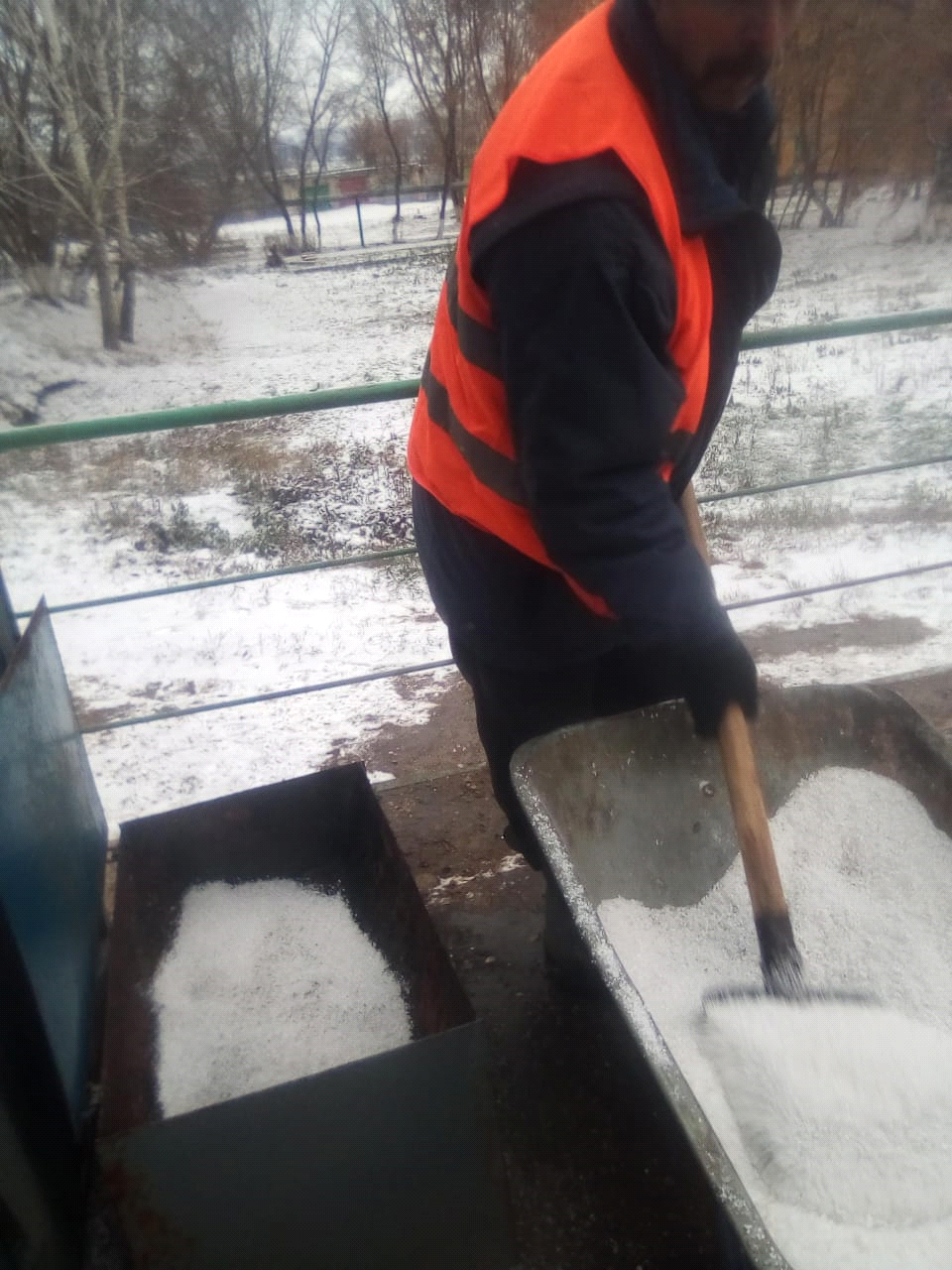 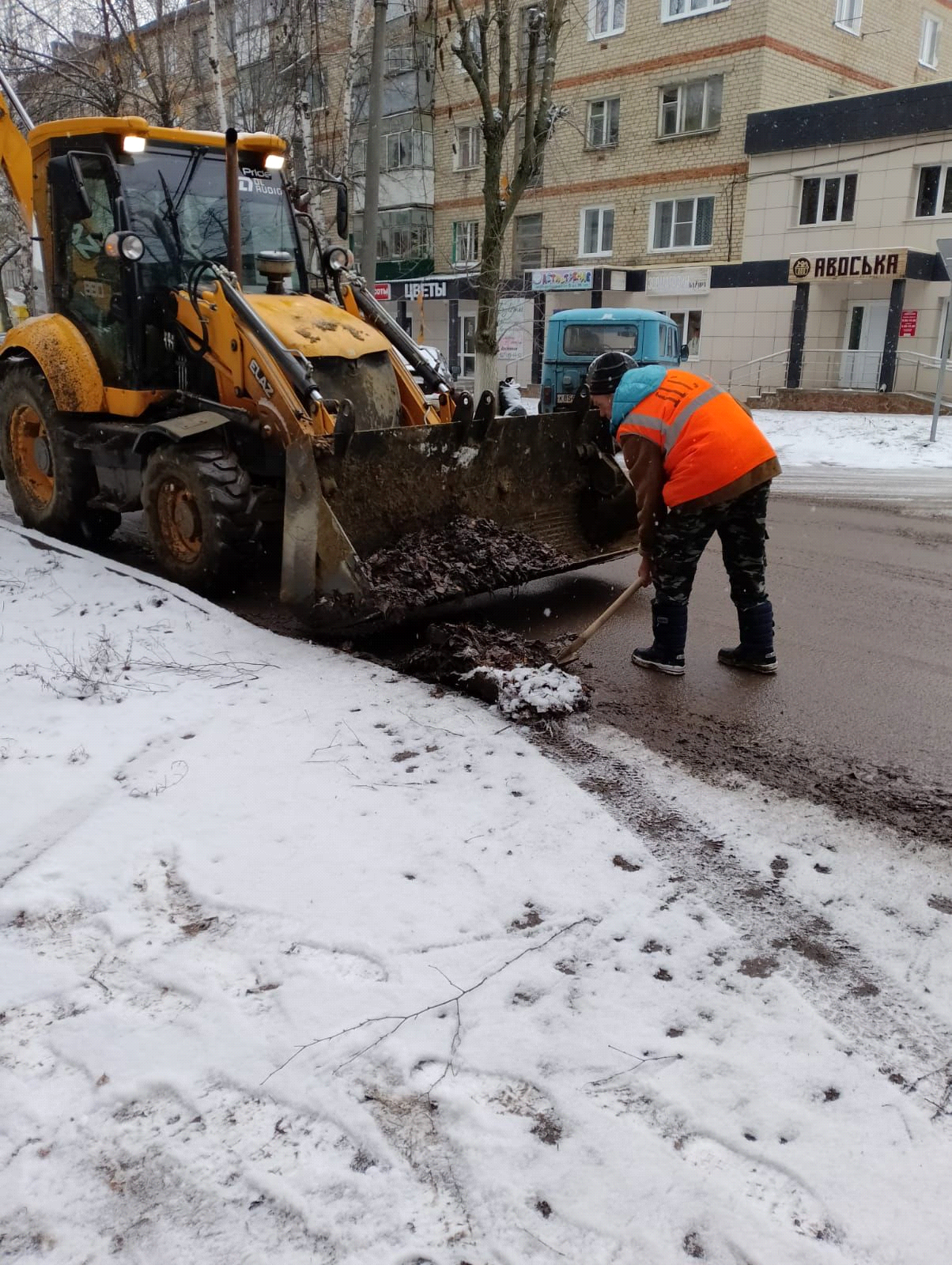 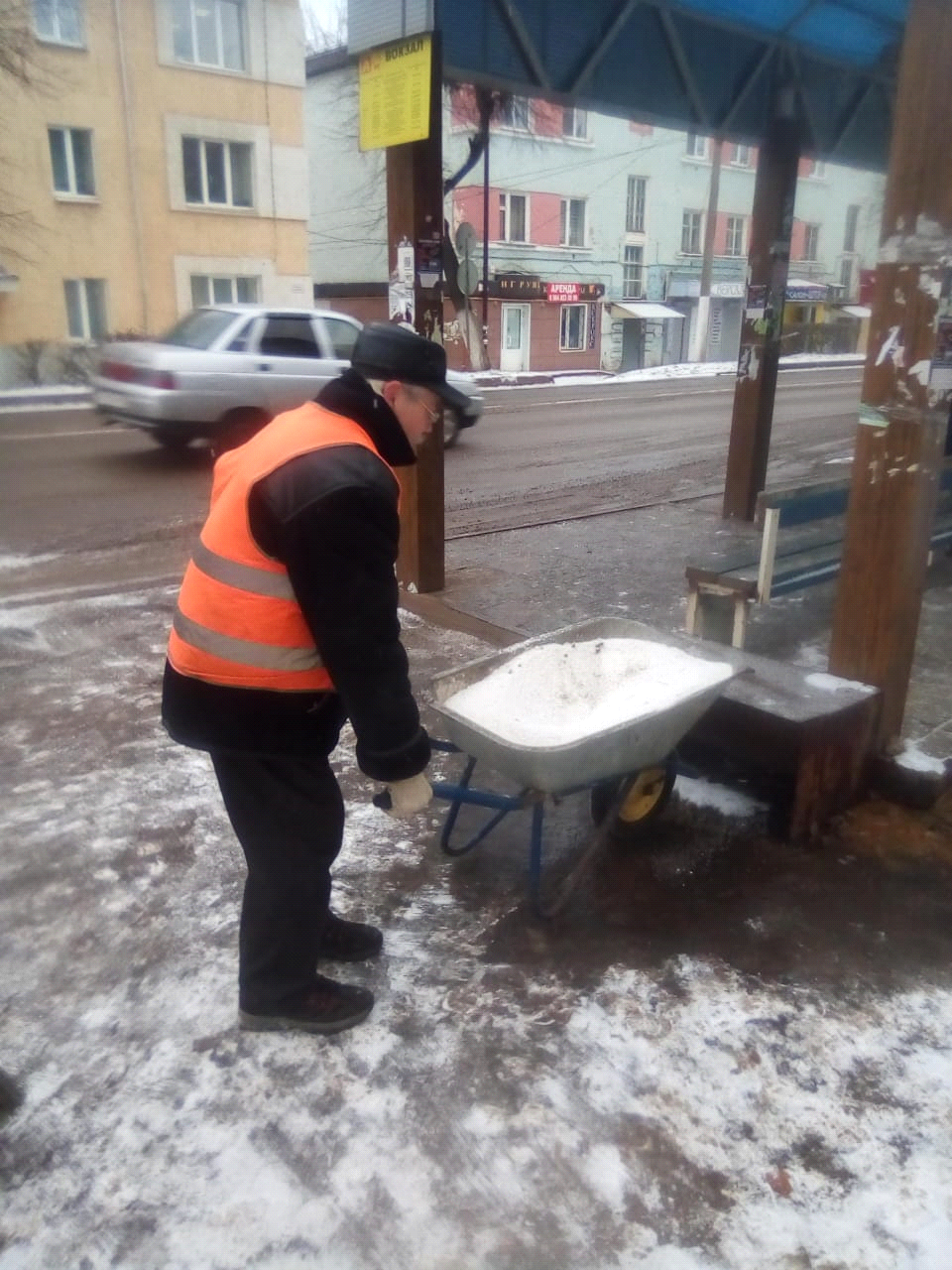 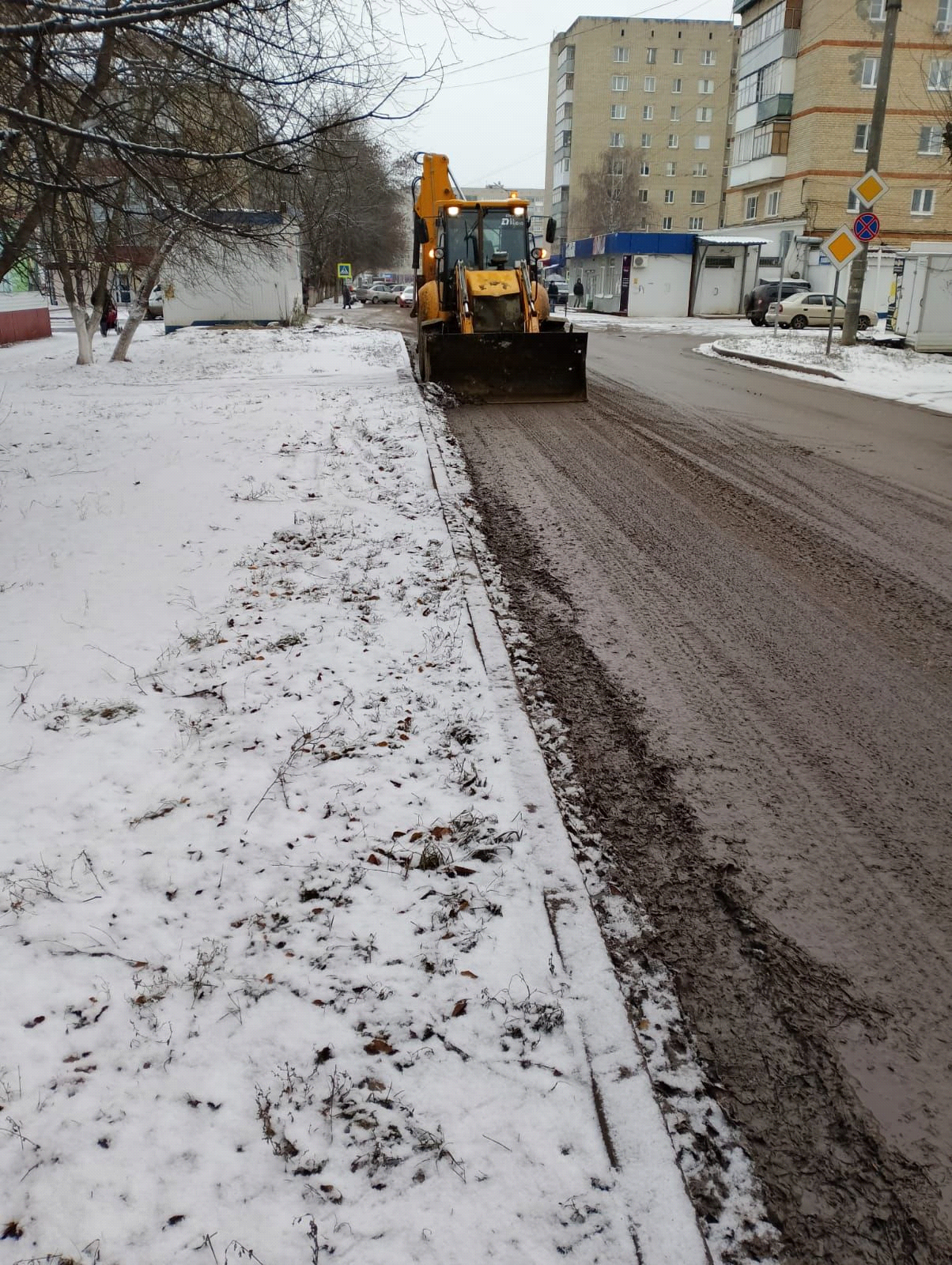 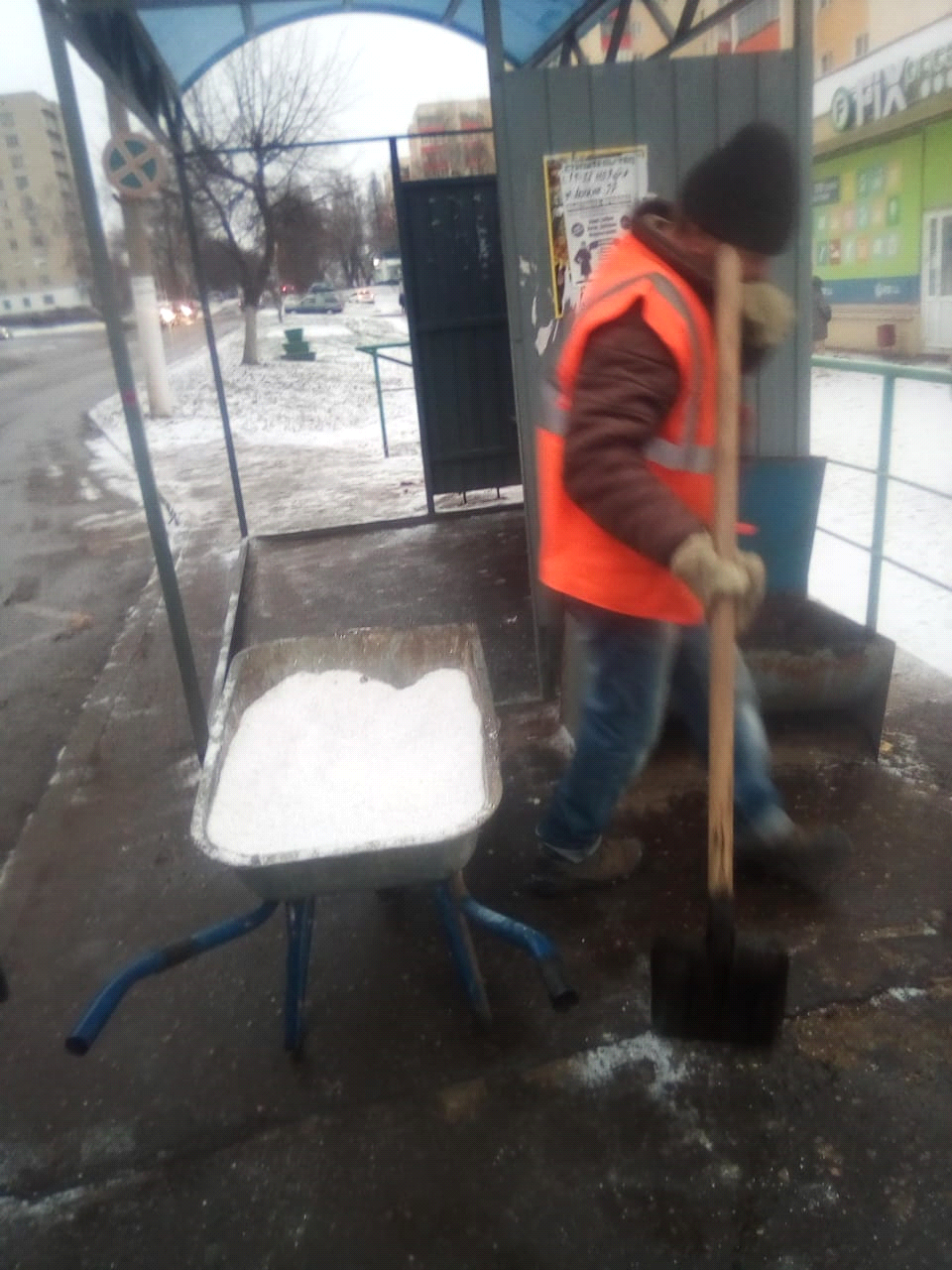 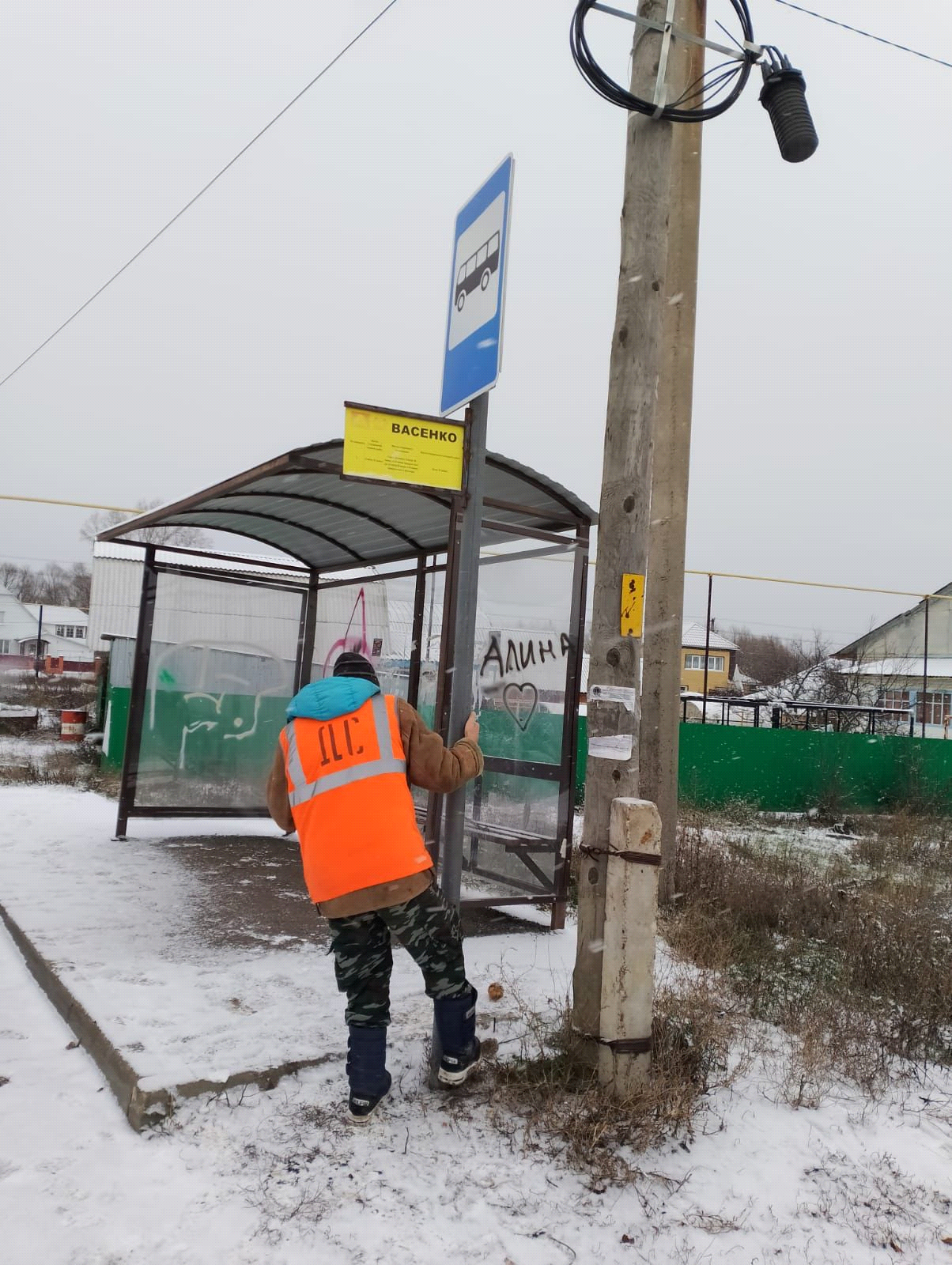 